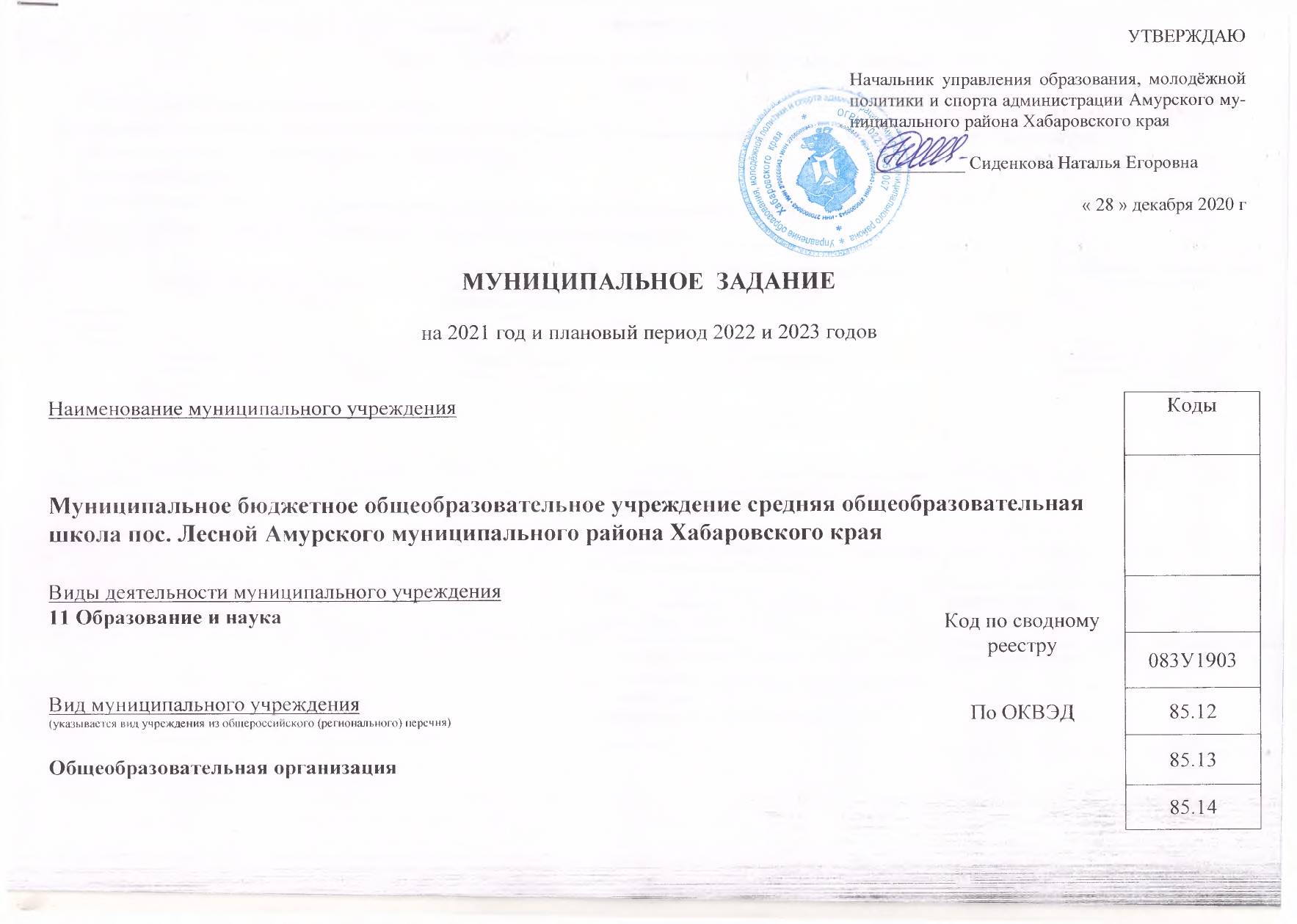 Часть 1. Сведения об оказываемых муниципальных услугах Раздел 14.2.Показатели, характеризующие объем муниципальной услуги:Раздел 2Раздел 3Часть 2. Прочие сведения о муниципальном заданииНаименование муниципальной услугиРеализация основных общеобразовательных программ начального общего образования Код по общероссийскому базовому перечню34.787.0Наименование потребителей муниципальной услуги_ Физические лица Код по общероссийскому базовому перечню34.787.0Показатели, характеризующие объем и (или) качество муниципальной услугиПоказатели, характеризующие качество муниципальной услуги:Уникальный номер реестровой записиПоказатель, характеризующий содержание муниципальной услугиПоказатель, характеризующий содержание муниципальной услугиПоказатель, характеризующий содержание муниципальной услугиПоказатель, характеризующий условия (формы) оказания муниципальной услугиПоказатель, характеризующий условия (формы) оказания муниципальной услугиПоказатель качества муниципальной услугиПоказатель качества муниципальной услугиПоказатель качества муниципальной услугиЗначение показателя качества муниципальной услугиЗначение показателя качества муниципальной услугиЗначение показателя качества муниципальной услугиУникальный номер реестровой записиПоказатель, характеризующий содержание муниципальной услугиПоказатель, характеризующий содержание муниципальной услугиПоказатель, характеризующий содержание муниципальной услугиПоказатель, характеризующий условия (формы) оказания муниципальной услугиПоказатель, характеризующий условия (формы) оказания муниципальной услугинаименование показателяединица измерения по ОКЕИединица измерения по ОКЕИ2021 год  (очередной финансовый год)2022 год   (1-й год планового периода)2023 год   (2-й год планового периода)Уникальный номер реестровой записинаименование показателянаименование показателянаименование показателянаименование показателянаименование показателянаименование показателянаименованиекод2021 год  (очередной финансовый год)2022 год   (1-й год планового периода)2023 год   (2-й год планового периода)123456789101112801012О.99.0.БА81АЭ92001не указаноне указаноне указаноОчная Доля обучающихся успешно освоивших образовательные программы по итогам учебного года не менее 100 %  Процент001100100 100801012О.99.0.БА81АЭ92001не указаноне указаноне указаноОчнаяОптимальная укомплектованность  учреждения педагогическими кадрами на 100 % ;Процент002100100100801012О.99.0.БА81АЭ92001не указаноне указаноне указаноОчная Охват учащихся в учреждении  питанием не менее 80% Процент003808080 Доля потребителей, удовлетворенных качеством оказания муниципальной услуги (данные на основе социологического опроса потребителей муниципальной услуги) - более 85% Процент004858585Уникальный номер реестровой записиПоказатель, характеризующий содержание муниципальной услугиПоказатель, характеризующий содержание муниципальной услугиПоказатель, характеризующий содержание муниципальной услугиПоказатель, характеризующий условия (формы) оказания муниципальной услугиПоказатель, характеризующий условия (формы) оказания муниципальной услугиПоказатель объема муниципальной услугиПоказатель объема муниципальной услугиПоказатель объема муниципальной услугиЗначение показателя объема муниципальной услугиЗначение показателя объема муниципальной услугиЗначение показателя объема муниципальной услугиСреднегодовой размер платы (цена, тариф)Среднегодовой размер платы (цена, тариф)Среднегодовой размер платы (цена, тариф)Уникальный номер реестровой записиПоказатель, характеризующий содержание муниципальной услугиПоказатель, характеризующий содержание муниципальной услугиПоказатель, характеризующий содержание муниципальной услугиПоказатель, характеризующий условия (формы) оказания муниципальной услугиПоказатель, характеризующий условия (формы) оказания муниципальной услугинаименование показателяединица измерения по ОКЕИединица измерения по ОКЕИ2021 год  (очередной финансовый год)2022 год   (1-й год планового периода)2023 год   (2-й год планового периода)2021 год  (очередной финансовый год)2022 год   (1-й год планового периода)2023 год   (2-й год планового периода)Уникальный номер реестровой записинаименование показателянаименование показателянаименование показателянаименование показателянаименование показателянаименование показателянаименованиекод2021 год  (очередной финансовый год)2022 год   (1-й год планового периода)2023 год   (2-й год планового периода)2021 год  (очередной финансовый год)2022 год   (1-й год планового периода)2023 год   (2-й год планового периода)123456789101112131415801012О.99.0.БА81АЭ92001не указаноне указаноне указаноОчнаяЧисло обучающихся Человек792121212Наименование муниципальной услугиРеализация основных общеобразовательных программ основного общего образованияКод по общероссийскому базовому перечню35.791.0Наименование потребителей муниципальной услуги        Физические лица Код по общероссийскому базовому перечню35.791.0Показатели, характеризующие объем и (или) качество муниципальной услугиПоказатели, характеризующие качество муниципальной услуги:Уникальный номер реестровой записиПоказатель, характеризующий содержание муниципальной услугиПоказатель, характеризующий содержание муниципальной услугиПоказатель, характеризующий содержание муниципальной услугиПоказатель, характеризующий условия (формы) оказания муниципальной услугиПоказатель, характеризующий условия (формы) оказания муниципальной услугиПоказатель качества муниципальной услугиПоказатель качества муниципальной услугиПоказатель качества муниципальной услугиЗначение показателя качества муниципальной услугиЗначение показателя качества муниципальной услугиЗначение показателя качества муниципальной услугиУникальный номер реестровой записиПоказатель, характеризующий содержание муниципальной услугиПоказатель, характеризующий содержание муниципальной услугиПоказатель, характеризующий содержание муниципальной услугиПоказатель, характеризующий условия (формы) оказания муниципальной услугиПоказатель, характеризующий условия (формы) оказания муниципальной услугинаименование показателяединица измерения по ОКЕИединица измерения по ОКЕИ2021 год  (очередной финансовый год)2022 год   (1-й год планового периода)2023 год   (2-й год планового периода)Уникальный номер реестровой записинаименование показателянаименование показателянаименование показателянаименование показателянаименование показателянаименование показателянаименованиекод2021 год  (очередной финансовый год)2022 год   (1-й год планового периода)2023 год   (2-й год планового периода)123456789101112802111О.99.0.БА96АЮ58001не указаноне указаноне указаноОчная  Доля обучающихся успешно освоивших образовательные программы по итогам учебного года не менее 100%  Процент001100100100802111О.99.0.БА96АЮ58001не указаноне указаноне указаноОчнаяДоля выпускников получивших документ государственного образца о соответствующем уровне образования не менее 100 % ; Процент002100100100802111О.99.0.БА96АЮ58001не указаноне указаноне указаноОчная Оптимальная укомплектованность  учреждения педагогическими кадрами на 100 % Процент003100100100802111О.99.0.БА96АЮ58001не указаноне указаноне указаноОчная Охват учащихся в учреждении  питанием не менее 80%  Процент004808080802111О.99.0.БА96АЮ58001не указаноне указаноне указаноОчнаяДоля потребителей, удовлетворенных качеством оказания муниципальной услуги (данные на основе социологического опроса потребителей муниципальной услуги)  - более 85% Процент005858585Показатели, характеризующие объем муниципальной услуги:Уникальный номер реестровой записиПоказатель, характеризующий содержание муниципальной услугиПоказатель, характеризующий содержание муниципальной услугиПоказатель, характеризующий содержание муниципальной услугиПоказатель, характеризующий условия (формы) оказания муниципальной услугиПоказатель, характеризующий условия (формы) оказания муниципальной услугиПоказатель объема муниципальной услугиПоказатель объема муниципальной услугиПоказатель объема муниципальной услугиЗначение показателя объема муниципальной услугиЗначение показателя объема муниципальной услугиЗначение показателя объема муниципальной услугиСреднегодовой размер платы (цена, тариф)Среднегодовой размер платы (цена, тариф)Среднегодовой размер платы (цена, тариф)Уникальный номер реестровой записиПоказатель, характеризующий содержание муниципальной услугиПоказатель, характеризующий содержание муниципальной услугиПоказатель, характеризующий содержание муниципальной услугиПоказатель, характеризующий условия (формы) оказания муниципальной услугиПоказатель, характеризующий условия (формы) оказания муниципальной услугинаименование показателяединица измерения по ОКЕИединица измерения по ОКЕИ2021 год  (очередной финансовый год)2022 год   (1-й год планового периода)2023 год   (2-й год планового периода)2021 год  (очередной финансовый год)2022 год   (1-й год планового периода)2023 год   (2-й год планового периода)Уникальный номер реестровой записинаименование показателянаименование показателянаименование показателянаименование показателянаименование показателянаименование показателянаименованиекод2021 год  (очередной финансовый год)2022 год   (1-й год планового периода)2023 год   (2-й год планового периода)2021 год  (очередной финансовый год)2022 год   (1-й год планового периода)2023 год   (2-й год планового периода)123456789101112131415802111О.99.0.БА96АЮ58001не указаноне указаноне указаноОчнаяЧисло обучающихся Человек792131313Наименование муниципальной услуги Реализация основных общеобразовательных программ среднего общего образованияКод по общероссийскому базовому перечню36.794.0Наименование потребителей муниципальной услугиФизические лица Код по общероссийскому базовому перечню36.794.0Показатели, характеризующие объем и (или) качество муниципальной услугиПоказатели, характеризующие качество муниципальной услуги:Уникальный номер реестровой записиПоказатель, характеризующий содержание муниципальной услугиПоказатель, характеризующий содержание муниципальной услугиПоказатель, характеризующий содержание муниципальной услугиПоказатель, характеризующий условия (формы) оказания муниципальной услугиПоказатель, характеризующий условия (формы) оказания муниципальной услугиПоказатель качества муниципальной услугиПоказатель качества муниципальной услугиПоказатель качества муниципальной услугиЗначение показателя качества муниципальной услугиЗначение показателя качества муниципальной услугиЗначение показателя качества муниципальной услугиУникальный номер реестровой записиПоказатель, характеризующий содержание муниципальной услугиПоказатель, характеризующий содержание муниципальной услугиПоказатель, характеризующий содержание муниципальной услугиПоказатель, характеризующий условия (формы) оказания муниципальной услугиПоказатель, характеризующий условия (формы) оказания муниципальной услугинаименование показателяединица измерения по ОКЕИединица измерения по ОКЕИ2021 год  (очередной финансовый год)2022 год   (1-й год планового периода)2023 год   (2-й год планового периода)Уникальный номер реестровой записинаименование показателянаименование показателянаименование показателянаименование показателянаименование показателянаименование показателянаименованиекод2021 год  (очередной финансовый год)2022 год   (1-й год планового периода)2023 год   (2-й год планового периода)123456789101112802112О.99.0.ББ11АЮ58001не указаноне указаноне указаноОчная Доля обучающихся успешно освоивших образовательные программы по итогам учебного года не менее 100 %  Процент001100100100802112О.99.0.ББ11АЮ58001не указаноне указаноне указаноОчная Доля выпускников получивших документ государственного образца о соответствующем уровне образования не менее 100 % Процент002100100100802112О.99.0.ББ11АЮ58001не указаноне указаноне указаноОчная  Доля потребителей, удовлетворенных качеством оказания муниципальной услуги (данные на основе социологического опроса потребителей муниципальной услуги)  - более 85% Процент003858585Показатели, характеризующие объем муниципальной услуги:Уникальный номер реестровой записиПоказатель, характеризующий содержание муниципальной услугиПоказатель, характеризующий содержание муниципальной услугиПоказатель, характеризующий содержание муниципальной услугиПоказатель, характеризующий условия (формы) оказания муниципальной услугиПоказатель, характеризующий условия (формы) оказания муниципальной услугиПоказатель объема муниципальной услугиПоказатель объема муниципальной услугиПоказатель объема муниципальной услугиЗначение показателя объема муниципальной услугиЗначение показателя объема муниципальной услугиЗначение показателя объема муниципальной услугиСреднегодовой размер платы (цена, тариф)Среднегодовой размер платы (цена, тариф)Среднегодовой размер платы (цена, тариф)Уникальный номер реестровой записиПоказатель, характеризующий содержание муниципальной услугиПоказатель, характеризующий содержание муниципальной услугиПоказатель, характеризующий содержание муниципальной услугиПоказатель, характеризующий условия (формы) оказания муниципальной услугиПоказатель, характеризующий условия (формы) оказания муниципальной услугинаименование показателяединица измерения по ОКЕИединица измерения по ОКЕИ2021 год  (очередной финансовый год)2022 год   (1-й год планового периода)2023 год   (2-й год планового периода)2021 год  (очередной финансовый год)2022 год   (1-й год планового периода)2023 год   (2-й год планового периода)Уникальный номер реестровой записинаименование показателянаименование показателянаименование показателянаименование показателянаименование показателянаименование показателянаименованиекод2021 год  (очередной финансовый год)2022 год   (1-й год планового периода)2023 год   (2-й год планового периода)2021 год  (очередной финансовый год)2022 год   (1-й год планового периода)2023 год   (2-й год планового периода)123456789101112131415802112О.99.0.ББ11АЮ58001не указаноне указаноне указаноОчнаяЧисло обучающихся Человек792777Нормативные правовые акты, устанавливающие размер платы (цену, тариф) либо порядок ее (его) установления:Нормативный правовой актНормативный правовой актНормативный правовой актНормативный правовой актНормативный правовой актВидПринявший органДатаНомерНаименование12345Порядок оказания муниципальной услуги:Нормативные правовые акты, регулирующие порядок оказания муниципальной услуги-Федеральный закон  от 24.06.1999 №№ 120-ФЗ ""Об основах системы профилактики безнадзорности и правонарушений несовершеннолетних""; Федеральный закон  от 06.10.2003 №№ 131-ФЗ ""Об общих принципах организации местного самоуправления в Российской Федерации""; Федеральный закон  от 06.10.1999 №№ 184-ФЗ ""Об общих принципах организации законодательных (представительных) и исполнительных органов государственной власти субъектов Российской Федерации""; Федеральный закон  от 29.12.2012 №№ 273-ФЗ ""Об образовании в Российской Федерации""(наименование, номер и дата нормативного правового акта)Порядок информирования потенциальных потребителей муниципальной услуги:Способ информированияСостав размещаемой информацииЧастота обновления информации123Интернет-сайт учредителяОценка результатов деятельности системы образования по республике по образовательным и трудовым траекториям выпускников По мере измененияИнформационные стендыОфициальные документы о деятельности учрежденияПо мере измененияРодительское собраниеИнформация о результатахПо плану-графику учрежденияСредства массовой информации: газеты, журналы и телевидениеИнформация о результатахПо мере необходимостиОснования для досрочного прекращения выполнения муниципального заданияИная информация, необходимая для выполнения (контроля за выполнением) муниципального задания _______________________________________________________________________Порядок контроля за выполнением муниципального заданияФорма контроляПериодичностьОрганы местного самоуправления, осуществляющие контроль за выполнением муниципального задания123Соблюдение порядка исполнения финансово-экономической дисциплины1 раз в 2 годаУправление образования, молодёжной политики и спорта администрации Амурского муниципального района Хабаровского краяИнвентаризация нефинансовых активов1 раз в годУправление образования, молодёжной политики и спорта администрации Амурского муниципального района Хабаровского краяПриемка готовности образовательного учреждения1 раз в годУправление образования, молодёжной политики и спорта администрации Амурского муниципального района Хабаровского краяОтчет о выполнении муниципального задания1 раз в квартал Управление образования, молодёжной политики и спорта администрации Амурского муниципального района Хабаровского краяТребования к отчетности о выполнении муниципального задания4.2. Сроки представления отчетов о выполнении муниципального заданияЕжеквартально (не позднее 20-го числа месяца, следующего за отчетным периодом) Ежегодно (не позднее 25-го числа месяца, следующего за отчетным периодом).4.3. Иные требования к отчетности о выполнении муниципального заданияОдновременно с отчетом составляется пояснительная записка, содержащая:- выводы о степени достижения плановых значений показателей качества (объема) муниципальных услуг, непосредственного и конечного результата оказания муниципальных услуг;- предложения необходимых мер по обеспечению достижения плановых значений показателей качества (объема) муниципальных услуг, непосредственного и конечного результата оказания муниципальных услуг в очередном году и плановом периоде;- предложения о возможных изменениях значений плановых показателей качества (объема) муниципальных услуг, непосредственного и конечного результатов оказания муниципальных услуг с обоснованием каждого предложения. Источниками данных для подготовки отчета являются сведения статистической, бухгалтерской и иной официальной отчетности (официальных документов), а также результаты проведения управлением образования контрольных мероприятий, представленные в актах проведения контрольных мероприятий.Иные показатели, связанные с выполнением муниципального задания Муниципальное задание составляется для конкретного учреждения, его выполнение является обязательным.Муниципальное задание признается выполненным при выполнении показателей оценки выполнения муниципального задания на 95 процентов и выше.При формировании муниципального задания применяются справочники, реестры и классификаторы, используемые в государственной интегрированной информационной системе управления общественными финансами "Электронный бюджет".Муниципальное задание формируется в процессе формирования районного бюджета на очередной финансовый год и плановый период и утверждается не позднее пятнадцати рабочих дней со дня утверждения районного бюджета в отношении